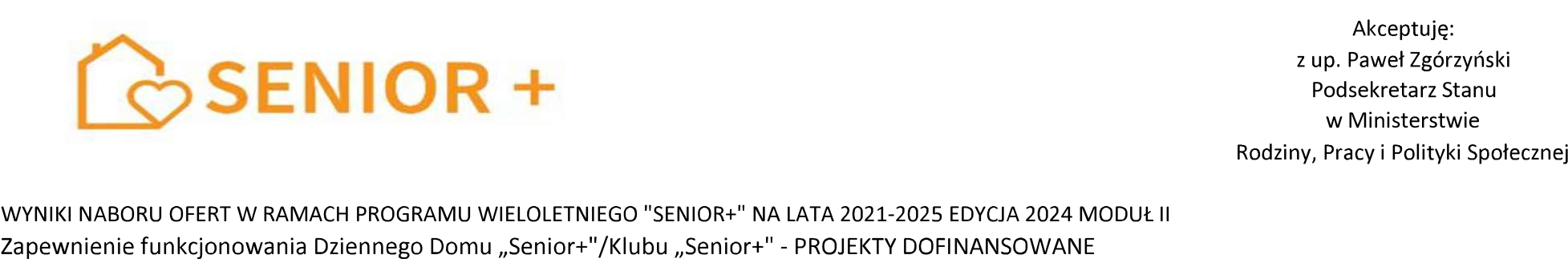 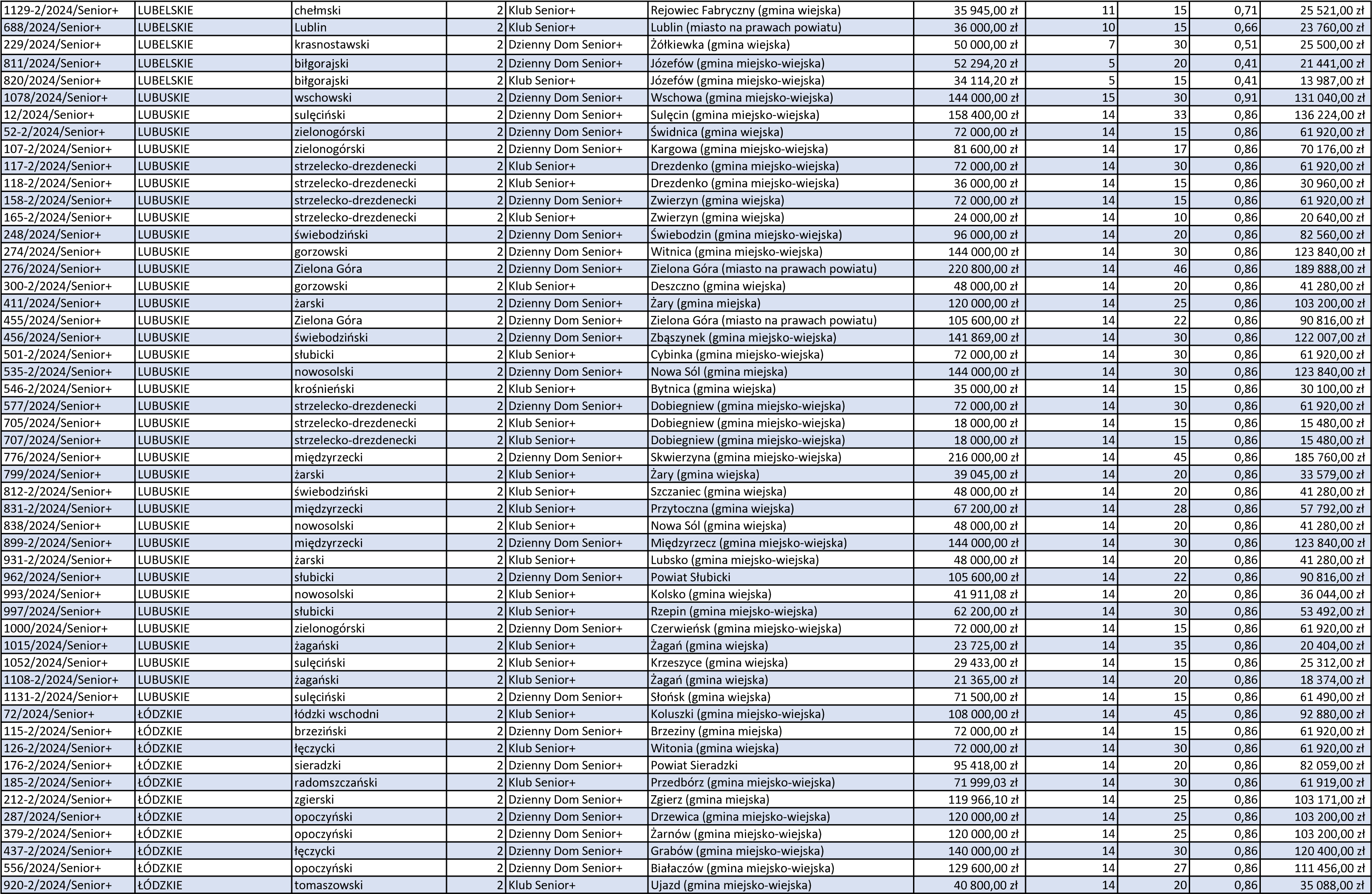 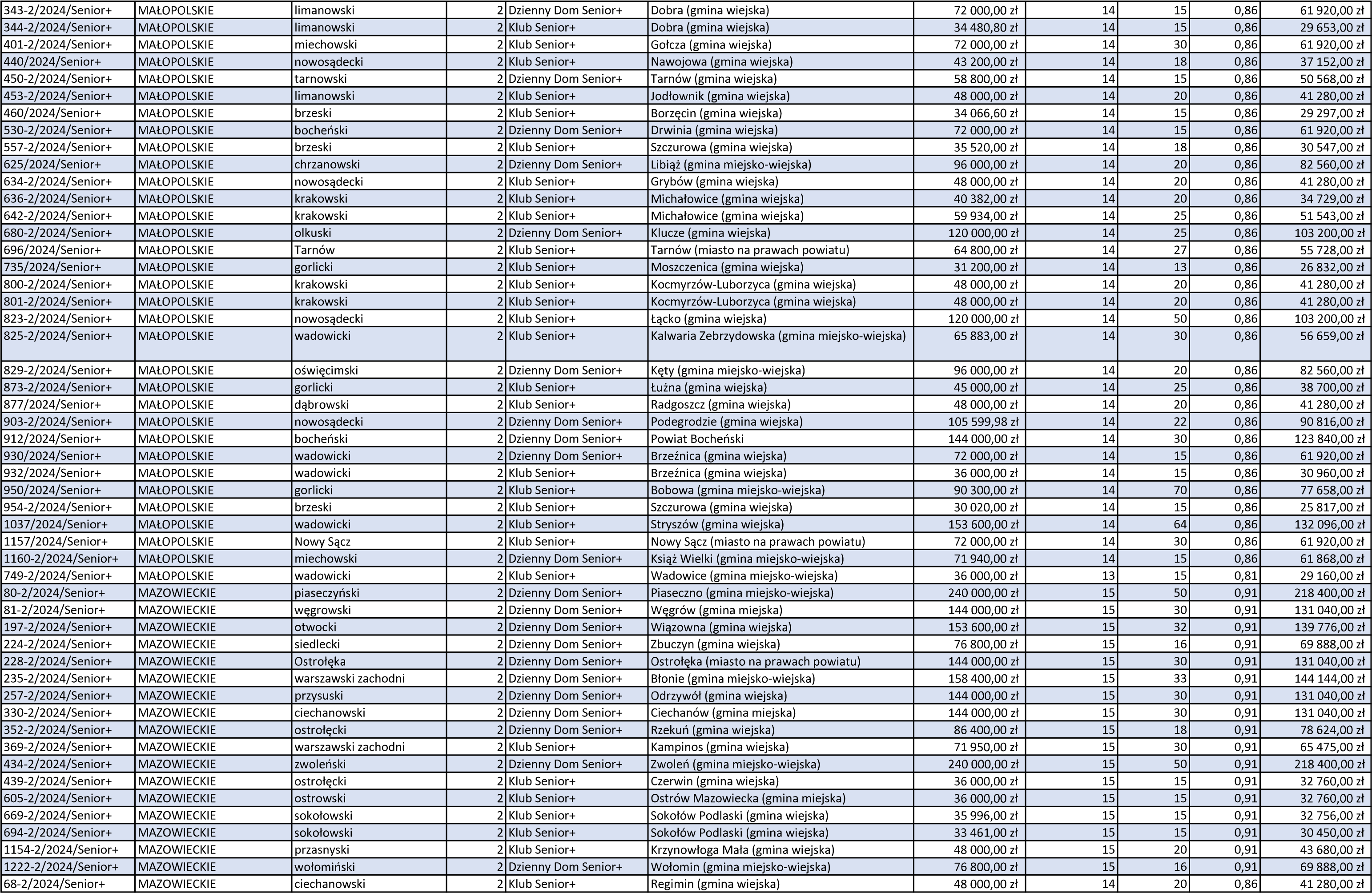 Numer wnioskuWojewództwoPowiatProfil JST Rekomendowana kwota dotacji Wynik oceny merytorycznej - pktPlanowana liczba miejscProcent przyznanej dotacji Przyznana kwota dotacji 202-2/2024/Senior+2Klub Senior+15250,91203-2/2024/Senior+2Dzienny Dom Senior+15200,91628-2/2024/Senior+2Dzienny Dom Senior+151300,91719-2/2024/Senior+lwówecki2Klub Senior+15400,9193-2/2024/Senior+2Klub Senior+14300,86114-2/2024/Senior+2Dzienny Dom Senior+141000,86143-2/2024/Senior+2Klub Senior+Strzelin (gmina miejsko-wiejska)14300,86163-2/2024/Senior+2Klub Senior+14500,86181-2/2024/Senior+2Klub Senior+Szczawno-Zdrój (gmina miejska)14300,86303-2/2024/Senior+2Klub Senior+Malczyce (gmina wiejska)14300,86318-2/2024/Senior+2Dzienny Dom Senior+14130,86507-2/2024/Senior+polkowicki2Klub Senior+Polkowice (gmina miejsko-wiejska)14150,86567-2/2024/Senior+2Klub Senior+Jedlina-Zdrój (gmina miejska)14150,86569-2/2024/Senior+2Klub Senior+14600,86572-2/2024/Senior+polkowicki2Klub Senior+Polkowice (gmina miejsko-wiejska)14200,86590-2/2024/Senior+2Klub Senior+Strzegom (gmina miejsko-wiejska)14300,86601-2/2024/Senior+2Dzienny Dom Senior+Szczytna (gmina miejsko-wiejska)14150,86671-2/2024/Senior+2Klub Senior+14300,86841-2/2024/Senior+2Dzienny Dom Senior+14600,86853-2/2024/Senior+2Dzienny Dom Senior+Polanica-Zdrój (gmina miejska)14150,86856-2/2024/Senior+2Dzienny Dom Senior+14700,86983-2/2024/Senior+2Klub Senior+14170,861189-2/2024/Senior+2Dzienny Dom Senior+14150,8653-2/2024/Senior+zgorzelecki2Klub Senior+Zgorzelec (gmina wiejska)13200,81179-2/2024/Senior+2Dzienny Dom Senior+Szczawno-Zdrój (gmina miejska)13250,81294-2/2024/Senior+2Dzienny Dom Senior+13150,81375-2/2024/Senior+2Dzienny Dom Senior+Bielawa (gmina miejska)13800,81377-2/2024/Senior+2Klub Senior+Bielawa (gmina miejska)13450,81378-2/2024/Senior+Jelenia Góra2Dzienny Dom Senior+Jelenia Góra (miasto na prawach powiatu)13300,81598-2/2024/Senior+2Dzienny Dom Senior+Strzegom (gmina miejsko-wiejska)13300,81626-2/2024/Senior+trzebnicki2Dzienny Dom Senior+Prusice (gmina miejsko-wiejska)13150,81630-2/2024/Senior+2Klub Senior+Pielgrzymka (gmina wiejska)13150,81826-2/2024/Senior+zgorzelecki2Klub Senior+13160,81835-2/2024/Senior+2Klub Senior+13150,81850-2/2024/Senior+2Klub Senior+13170,81921-2/2024/Senior+2Klub Senior+Boguszów-Gorce (gmina miejska)13120,81963-2/2024/Senior+2Klub Senior+Duszniki-Zdrój (gmina miejska)13200,81968-2/2024/Senior+2Klub Senior+13150,81978-2/2024/Senior+2Klub Senior+13150,81979-2/2024/Senior+2Dzienny Dom Senior+13150,811026-2/2024/Senior+2Dzienny Dom Senior+13200,8133-2/2024/Senior+2Klub Senior+12200,7649-2/2024/Senior+2Klub Senior+Gromadka (gmina wiejska)12250,7679-2/2024/Senior+2Dzienny Dom Senior+12280,76148-2/2024/Senior+2Klub Senior+12120,76149-2/2024/Senior+2Klub Senior+12150,76167-2/2024/Senior+2Klub Senior+12200,76263-2/2024/Senior+2Klub Senior+Bierutów (gmina miejsko-wiejska)12250,76365-2/2024/Senior+2Dzienny Dom Senior+12150,76635-2/2024/Senior+2Dzienny Dom Senior+12220,76641-2/2024/Senior+2Klub Senior+12150,76673-2/2024/Senior+2Klub Senior+12300,76729-2/2024/Senior+karkonoski2Klub Senior+Kowary (gmina miejska)12200,76736-2/2024/Senior+zgorzelecki2Klub Senior+12360,76765-2/2024/Senior+górowski2Klub Senior+Jemielno (gmina wiejska)12200,76785-2/2024/Senior+2Klub Senior+Mieroszów (gmina miejsko-wiejska)12250,76846-2/2024/Senior+2Klub Senior+Udanin (gmina wiejska)12130,76864-2/2024/Senior+jaworski2Dzienny Dom Senior+Jawor (gmina miejska)12180,761056-2/2024/Senior+legnicki2Klub Senior+Legnickie Pole (gmina wiejska)12200,761164-2/2024/Senior+2Klub Senior+Udanin (gmina wiejska)12200,76380-3/2024/Senior+2Klub Senior+Niemcza (gmina miejsko-wiejska)11400,71587-2/2024/Senior+2Klub Senior+1190,71661-2/2024/Senior+legnicki2Klub Senior+Prochowice (gmina miejsko-wiejska)11150,71724-2/2024/Senior+2Klub Senior+Rudna (gmina wiejska)11120,71818-2/2024/Senior+2Klub Senior+Mieroszów (gmina miejsko-wiejska)11300,711054-2/2024/Senior+2Dzienny Dom Senior+Brzeg Dolny (gmina miejsko-wiejska)11200,711073-2/2024/Senior+trzebnicki2Klub Senior+Zawonia (gmina wiejska)11150,71819-2/2024/Senior+2Klub Senior+Mieroszów (gmina miejsko-wiejska)10100,661150-2/2024/Senior+2Klub Senior+Twardogóra (gmina miejsko-wiejska)10280,66623-2/2024/Senior+2Dzienny Dom Senior+Kobierzyce (gmina wiejska)9300,611198-2/2024/Senior+2Klub Senior+Sobótka (gmina miejsko-wiejska)9150,61624-2/2024/Senior+2Klub Senior+Mieroszów (gmina miejsko-wiejska)8240,56645-3/2024/Senior+2Dzienny Dom Senior+8200,561006-2/2024/Senior+KUJAWSKO-POMORSKIE2Dzienny Dom Senior+15200,911-2/2024/Senior+KUJAWSKO-POMORSKIEbrodnicki2Klub Senior+Brodnica (gmina wiejska)14300,863-2/2024/Senior+KUJAWSKO-POMORSKIE2Dzienny Dom Senior+Izbica Kujawska (gmina miejsko-wiejska)14300,8675-2/2024/Senior+KUJAWSKO-POMORSKIE2Klub Senior+14500,86124-2/2024/Senior+KUJAWSKO-POMORSKIE2Klub Senior+Lniano (gmina wiejska)14300,86178-2/2024/Senior+KUJAWSKO-POMORSKIE2Dzienny Dom Senior+14150,86205-2/2024/Senior+KUJAWSKO-POMORSKIE2Dzienny Dom Senior+14300,86292/2024/Senior+KUJAWSKO-POMORSKIE2Klub Senior+Kruszwica (gmina miejsko-wiejska)14360,86475-2/2024/Senior+KUJAWSKO-POMORSKIEnakielski2Dzienny Dom Senior+14200,86493-2/2024/Senior+KUJAWSKO-POMORSKIE2Dzienny Dom Senior+Lubicz (gmina wiejska)14350,86663-2/2024/Senior+KUJAWSKO-POMORSKIEaleksandrowski2Klub Senior+Nieszawa (gmina miejska)14200,86681-2/2024/Senior+KUJAWSKO-POMORSKIElipnowski2Dzienny Dom Senior+14300,86690-2/2024/Senior+KUJAWSKO-POMORSKIE2Klub Senior+14200,86700-2/2024/Senior+KUJAWSKO-POMORSKIEaleksandrowski2Klub Senior+14200,86847-2/2024/Senior+KUJAWSKO-POMORSKIE2Dzienny Dom Senior+Fabianki (gmina wiejska)14150,86949-2/2024/Senior+KUJAWSKO-POMORSKIE2Dzienny Dom Senior+Rogowo (gmina wiejska)14300,861082-2/2024/Senior+KUJAWSKO-POMORSKIE2Klub Senior+1480,861102-2/2024/Senior+KUJAWSKO-POMORSKIE2Klub Senior+1480,8670-2/2024/Senior+KUJAWSKO-POMORSKIEradziejowski2Klub Senior+13150,81189-2/2024/Senior+KUJAWSKO-POMORSKIE2Dzienny Dom Senior+13200,81213-2/2024/Senior+KUJAWSKO-POMORSKIE2Dzienny Dom Senior+13300,81220-2/2024/Senior+KUJAWSKO-POMORSKIEbrodnicki2Klub Senior+Brzozie (gmina wiejska)13350,81299-2/2024/Senior+KUJAWSKO-POMORSKIEaleksandrowski2Klub Senior+Ciechocinek (gmina miejska)13850,81480-2/2024/Senior+KUJAWSKO-POMORSKIE2Dzienny Dom Senior+13300,81589-2/2024/Senior+KUJAWSKO-POMORSKIE2Klub Senior+13500,81670-2/2024/Senior+KUJAWSKO-POMORSKIE2Klub Senior+13100,81678-2/2024/Senior+KUJAWSKO-POMORSKIE2Dzienny Dom Senior+Janikowo (gmina miejsko-wiejska)13350,81881-2/2024/Senior+KUJAWSKO-POMORSKIE2Dzienny Dom Senior+13300,81971-2/2024/Senior+KUJAWSKO-POMORSKIE2Dzienny Dom Senior+13250,81260/2024/Senior+KUJAWSKO-POMORSKIEradziejowski2Klub Senior+12300,76691-2/2024/Senior+KUJAWSKO-POMORSKIEtucholski2Dzienny Dom Senior+Gostycyn (gmina wiejska)12200,76981-2/2024/Senior+KUJAWSKO-POMORSKIE2Klub Senior+Drzycim (gmina wiejska)12150,761070-2/2024/Senior+KUJAWSKO-POMORSKIEtucholski2Klub Senior+Gostycyn (gmina wiejska)12200,761075-2/2024/Senior+KUJAWSKO-POMORSKIEbydgoski2Klub Senior+Dobrcz (gmina wiejska)12200,76454-2/2024/Senior+KUJAWSKO-POMORSKIEbydgoski2Klub Senior+11300,71489-2/2024/Senior+KUJAWSKO-POMORSKIE2Klub Senior+Gniewkowo (gmina miejsko-wiejska)11300,71578-2/2024/Senior+KUJAWSKO-POMORSKIElipnowski2Dzienny Dom Senior+Bobrowniki (gmina miejsko-wiejska)11300,71599-2/2024/Senior+KUJAWSKO-POMORSKIE2Dzienny Dom Senior+11150,71889-2/2024/Senior+KUJAWSKO-POMORSKIElipnowski2Dzienny Dom Senior+Chrostkowo (gmina wiejska)8300,561215-2/2024/Senior+KUJAWSKO-POMORSKIE2Dzienny Dom Senior+8300,561227-2/2024/Senior+KUJAWSKO-POMORSKIE2Dzienny Dom Senior+8300,5667-2/2024/Senior+LUBELSKIEkrasnostawski2Klub Senior+Krasnystaw (gmina wiejska)15150,9195-3/2024/Senior+LUBELSKIE2Dzienny Dom Senior+15300,91193-2/2024/Senior+LUBELSKIE2Dzienny Dom Senior+15200,91339-2/2024/Senior+LUBELSKIElubelski2Dzienny Dom Senior+15150,91424-2/2024/Senior+LUBELSKIEhrubieszowski2Dzienny Dom Senior+15150,91438/2024/Senior+LUBELSKIE2Klub Senior+Wojcieszków (gmina wiejska)15200,91728-3/2024/Senior+LUBELSKIE2Dzienny Dom Senior+Puchaczów (gmina wiejska)15200,91787-2/2024/Senior+LUBELSKIE2Klub Senior+Annopol (gmina miejsko-wiejska)15150,91887-2/2024/Senior+LUBELSKIEjanowski2Dzienny Dom Senior+Modliborzyce (gmina miejsko-wiejska)15200,911171-2/2024/Senior+LUBELSKIE2Klub Senior+Milejów (gmina wiejska)15150,9126-3/2024/Senior+LUBELSKIEzamojski2Dzienny Dom Senior+Nielisz (gmina wiejska)14150,8677-2/2024/Senior+LUBELSKIELublin2Dzienny Dom Senior+Lublin (miasto na prawach powiatu)14400,86177-2/2024/Senior+LUBELSKIEopolski2Dzienny Dom Senior+Chodel (gmina wiejska)14200,86190-3/2024/Senior+LUBELSKIE2Klub Senior+14140,86324-2/2024/Senior+LUBELSKIE2Klub Senior+Kurów (gmina wiejska)14200,86586-2/2024/Senior+LUBELSKIEzamojski2Dzienny Dom Senior+Sitno (gmina wiejska)14200,86662-2/2024/Senior+LUBELSKIE2Dzienny Dom Senior+Sawin (gmina wiejska)14150,86750/2024/Senior+LUBELSKIE2Dzienny Dom Senior+14200,86788-2/2024/Senior+LUBELSKIE2Klub Senior+Annopol (gmina miejsko-wiejska)14250,86840/2024/Senior+LUBELSKIEkrasnostawski2Klub Senior+Krasnystaw (gmina miejska)14200,86865-2/2024/Senior+LUBELSKIE2Klub Senior+14200,861007/2024/Senior+LUBELSKIEhrubieszowski2Klub Senior+Hrubieszów (gmina wiejska)14150,861074-2/2024/Senior+LUBELSKIE2Dzienny Dom Senior+14300,86268/2024/Senior+LUBELSKIE2Klub Senior+Ulan-Majorat (gmina wiejska)13250,81342-2/2024/Senior+LUBELSKIE2Dzienny Dom Senior+13300,81368-2/2024/Senior+LUBELSKIEbialski2Klub Senior+13350,81509-2/2024/Senior+LUBELSKIEopolski2Klub Senior+Chodel (gmina wiejska)13150,81806/2024/Senior+LUBELSKIE2Klub Senior+13500,811126/2024/Senior+LUBELSKIEzamojski2Dzienny Dom Senior+Powiat Zamojski11300,711144-2/2024/Senior+kutnowski2Klub Senior+Nowe Ostrowy (gmina wiejska)14300,861174-2/2024/Senior+kutnowski2Klub Senior+Nowe Ostrowy (gmina wiejska)14150,86153-2/2024/Senior+2Klub Senior+Radomsko (gmina miejska)13200,81293-2/2024/Senior+2Klub Senior+Sulmierzyce (gmina wiejska)13150,81555-2/2024/Senior+2Dzienny Dom Senior+Tuszyn (gmina miejsko-wiejska)13200,81583-2/2024/Senior+2Dzienny Dom Senior+13500,81585-2/2024/Senior+2Klub Senior+Gidle (gmina wiejska)13200,81595-2/2024/Senior+2Dzienny Dom Senior+13600,81916-2/2024/Senior+wieruszowski2Klub Senior+Wieruszów (gmina miejsko-wiejska)13200,811045-2/2024/Senior+sieradzki2Dzienny Dom Senior+13150,81168-2/2024/Senior+rawski2Dzienny Dom Senior+Rawa Mazowiecka (gmina miejska)12300,7642-2/2024/Senior+2Klub Senior+15300,9196-2/2024/Senior+olkuski2Dzienny Dom Senior+Olkusz (gmina miejsko-wiejska)15300,91156-2/2024/Senior+2Dzienny Dom Senior+Brzeszcze (gmina miejsko-wiejska)15150,91243/2024/Senior+gorlicki2Klub Senior+Biecz (gmina miejsko-wiejska)15200,91247/2024/Senior+gorlicki2Klub Senior+Biecz (gmina miejsko-wiejska)15200,91251/2024/Senior+gorlicki2Klub Senior+Biecz (gmina miejsko-wiejska)15200,91273/2024/Senior+gorlicki2Klub Senior+Biecz (gmina miejsko-wiejska)15200,91277/2024/Senior+gorlicki2Klub Senior+Biecz (gmina miejsko-wiejska)15200,91399-2/2024/Senior+proszowicki2Dzienny Dom Senior+Proszowice (gmina miejsko-wiejska)15300,91425-2/2024/Senior+2Klub Senior+Przeciszów (gmina wiejska)15300,91446-2/2024/Senior+krakowski2Dzienny Dom Senior+Iwanowice (gmina wiejska)15150,91492/2024/Senior+miechowski2Dzienny Dom Senior+Miechów (gmina miejsko-wiejska)15150,91730-2/2024/Senior+suski2Dzienny Dom Senior+15150,91849-2/2024/Senior+krakowski2Klub Senior+15300,91915-2/2024/Senior+2Dzienny Dom Senior+15200,91965-2/2024/Senior+2Klub Senior+15200,911029/2024/Senior+miechowski2Klub Senior+15150,911141-2/2024/Senior+2Klub Senior+Korzenna (gmina wiejska)15200,911147-2/2024/Senior+2Dzienny Dom Senior+Korzenna (gmina wiejska)15150,911197-2/2024/Senior+krakowski2Klub Senior+Krzeszowice (gmina miejsko-wiejska)15300,911224-2/2024/Senior+proszowicki2Klub Senior+Nowe Brzesko (gmina miejsko-wiejska)15150,918/2024/Senior+nowotarski2Klub Senior+Nowy Targ (gmina miejska)14300,8629-2/2024/Senior+2Klub Senior+14150,8650-2/2024/Senior+2Klub Senior+Krynica Zdrój (gmina miejsko-wiejska)14300,8689-2/2024/Senior+2Klub Senior+Rzezawa (gmina wiejska)14150,8692-2/2024/Senior+2Klub Senior+Rzezawa (gmina wiejska)1470,86105/2024/Senior+brzeski2Klub Senior+14150,86109/2024/Senior+limanowski2Klub Senior+Mszana Dolna (gmina miejska)14240,86141-2/2024/Senior+limanowski2Dzienny Dom Senior+Limanowa (gmina miejska)14250,86142/2024/Senior+wadowicki2Dzienny Dom Senior+Mucharz (gmina wiejska)14150,86146/2024/Senior+tarnowski2Klub Senior+14230,86160/2024/Senior+brzeski2Dzienny Dom Senior+Brzesko (gmina miejsko-wiejska)14200,86206-2/2024/Senior+krakowski2Klub Senior+14200,86259-2/2024/Senior+krakowski2Klub Senior+14250,86266-2/2024/Senior+krakowski2Klub Senior+14250,86272-2/2024/Senior+2Dzienny Dom Senior+14300,86284-2/2024/Senior+tarnowski2Dzienny Dom Senior+14200,86310/2024/Senior+Kraków2Klub Senior+Kraków (miasto na prawach powiatu)14300,86334-2/2024/Senior+2Klub Senior+14300,8694/2024/Senior+MAZOWIECKIEsochaczewski2Klub Senior+Sochaczew (gmina miejska)14200,86112-2/2024/Senior+MAZOWIECKIE2Dzienny Dom Senior+14300,86129-2/2024/Senior+MAZOWIECKIEprzysuski2Dzienny Dom Senior+Powiat Przysuski14300,86134-2/2024/Senior+MAZOWIECKIE2Klub Senior+14150,86147-2/2024/Senior+MAZOWIECKIEradomski2Klub Senior+Skaryszew (gmina miejsko-wiejska)14150,86155-2/2024/Senior+MAZOWIECKIE2Dzienny Dom Senior+Czerwin (gmina wiejska)14150,86161-2/2024/Senior+MAZOWIECKIEmakowski2Klub Senior+Krasnosielc (gmina wiejska)14250,86182-2/2024/Senior+MAZOWIECKIE2Klub Senior+Myszyniec (gmina miejsko-wiejska)14180,86217-2/2024/Senior+MAZOWIECKIE2Klub Senior+14300,86231-2/2024/Senior+MAZOWIECKIE2Dzienny Dom Senior+Mrozy (gmina miejsko-wiejska)14300,86290-2/2024/Senior+MAZOWIECKIE2Dzienny Dom Senior+Olszewo-Borki (gmina wiejska)14300,86336-2/2024/Senior+MAZOWIECKIE2Klub Senior+Czarnia (gmina wiejska)14150,86337-2/2024/Senior+MAZOWIECKIE2Klub Senior+Czarnia (gmina wiejska)14150,86364-2/2024/Senior+MAZOWIECKIEsierpecki2Dzienny Dom Senior+Powiat Sierpecki14280,86373-2/2024/Senior+MAZOWIECKIE2Klub Senior+14360,86441-2/2024/Senior+MAZOWIECKIEmakowski2Dzienny Dom Senior+14200,86484-2/2024/Senior+MAZOWIECKIERadom2Dzienny Dom Senior+Radom (miasto na prawach powiatu)14300,86505-2/2024/Senior+MAZOWIECKIEradomski2Klub Senior+14150,86513-2/2024/Senior+MAZOWIECKIE2Klub Senior+Olszanka (gmina wiejska)14250,86514-2/2024/Senior+MAZOWIECKIE2Klub Senior+Olszanka (gmina wiejska)14170,86562-2/2024/Senior+MAZOWIECKIE2Klub Senior+Góra Kalwaria (gmina miejsko-wiejska)14300,86580-2/2024/Senior+MAZOWIECKIEciechanowski2Klub Senior+Grudusk (gmina wiejska)14210,86747-2/2024/Senior+MAZOWIECKIE2Klub Senior+Piaseczno (gmina miejsko-wiejska)14500,86768-2/2024/Senior+MAZOWIECKIE2Klub Senior+14200,86771-2/2024/Senior+MAZOWIECKIE2Klub Senior+14250,86814-2/2024/Senior+MAZOWIECKIEprzysuski2Dzienny Dom Senior+Wieniawa (gmina wiejska)14200,86862-2/2024/Senior+MAZOWIECKIE2Dzienny Dom Senior+14300,86869-2/2024/Senior+MAZOWIECKIElegionowski2Klub Senior+Legionowo (gmina miejska)14150,86927/2024/Senior+MAZOWIECKIEprzasnyski2Klub Senior+Przasnysz (gmina wiejska)14150,86967-2/2024/Senior+MAZOWIECKIEgrodziski2Klub Senior+14300,861060-2/2024/Senior+MAZOWIECKIEprzysuski2Dzienny Dom Senior+Przysucha (gmina miejsko-wiejska)14150,861077-2/2024/Senior+MAZOWIECKIE2Dzienny Dom Senior+Lelis (gmina wiejska)14150,861132-2/2024/Senior+MAZOWIECKIE2Klub Senior+Siennica (gmina miejsko-wiejska)14200,861233-2/2024/Senior+MAZOWIECKIE2Klub Senior+Halinów (gmina miejsko-wiejska)14300,8648-2/2024/Senior+MAZOWIECKIE2Dzienny Dom Senior+Sarnaki (gmina wiejska)13150,8165-2/2024/Senior+MAZOWIECKIE2Klub Senior+13200,81215-2/2024/Senior+MAZOWIECKIE2Klub Senior+Piaseczno (gmina miejsko-wiejska)131600,81265-2/2024/Senior+MAZOWIECKIE2Klub Senior+13300,81269-2/2024/Senior+MAZOWIECKIEwarszawski zachodni2Dzienny Dom Senior+Izabelin (gmina wiejska)13200,81314-2/2024/Senior+MAZOWIECKIEpruszkowski2Dzienny Dom Senior+13300,81403-2/2024/Senior+MAZOWIECKIElegionowski2Dzienny Dom Senior+Legionowo (gmina miejska)13750,81510-2/2024/Senior+MAZOWIECKIEotwocki2Klub Senior+13240,81692-2/2024/Senior+MAZOWIECKIEWarszawa2Dzienny Dom Senior+Warszawa (miasto na prawach powiatu)13800,81817-2/2024/Senior+MAZOWIECKIE2Klub Senior+Wyszogród (gmina miejsko-wiejska)13200,81821-2/2024/Senior+MAZOWIECKIEradomski2Klub Senior+Skaryszew (gmina miejsko-wiejska)13150,81872-2/2024/Senior+MAZOWIECKIEgrodziski2Klub Senior+13400,81917-2/2024/Senior+MAZOWIECKIEsierpecki2Klub Senior+Mochowo (gmina wiejska)13200,81946-2/2024/Senior+MAZOWIECKIE2Klub Senior+Latowicz (gmina miejsko-wiejska)13240,81982-2/2024/Senior+MAZOWIECKIE2Klub Senior+Garwolin (gmina wiejska)13240,81989-2/2024/Senior+MAZOWIECKIEotwocki2Klub Senior+Osieck (gmina miejsko-wiejska)13250,811109-2/2024/Senior+MAZOWIECKIEciechanowski2Klub Senior+Opinogóra Górna (gmina wiejska)13250,811166-2/2024/Senior+MAZOWIECKIE2Klub Senior+Olszewo-Borki (gmina wiejska)13150,811208-2/2024/Senior+MAZOWIECKIEciechanowski2Klub Senior+Ciechanów (gmina wiejska)13300,8114-2/2024/Senior+MAZOWIECKIEgrodziski2Klub Senior+Baranów (gmina wiejska)12150,7634-2/2024/Senior+MAZOWIECKIEprzasnyski2Klub Senior+12300,76289-2/2024/Senior+MAZOWIECKIE2Klub Senior+Parysów (gmina wiejska)12150,76354-2/2024/Senior+MAZOWIECKIE2Dzienny Dom Senior+Sulejówek (gmina miejska)12450,76620-2/2024/Senior+MAZOWIECKIE2Klub Senior+12100,76627-2/2024/Senior+MAZOWIECKIE2Klub Senior+Konstancin-Jeziorna (gmina miejsko-wiejska)12300,76629-2/2024/Senior+MAZOWIECKIE2Klub Senior+12350,76647-2/2024/Senior+MAZOWIECKIE2Klub Senior+Baboszewo (gmina wiejska)12150,76651-2/2024/Senior+MAZOWIECKIEmakowski2Klub Senior+Maków Mazowiecki (gmina miejska)12300,76695-2/2024/Senior+MAZOWIECKIEsochaczewski2Klub Senior+11250,71784-2/2024/Senior+MAZOWIECKIE2Klub Senior+11200,71827-2/2024/Senior+MAZOWIECKIEnowodworski2Dzienny Dom Senior+Leoncin (gmina wiejska)11200,71131-2/2024/Senior+MAZOWIECKIE2Klub Senior+Jadów (gmina miejsko-wiejska)10150,66571-2/2024/Senior+MAZOWIECKIEostrowski2Klub Senior+10150,66867-2/2024/Senior+OPOLSKIEnyski2Dzienny Dom Senior+Paczków (gmina miejsko-wiejska)15450,91246/2024/Senior+OPOLSKIEopolski2Klub Senior+Popielów (gmina wiejska)14150,86372/2024/Senior+OPOLSKIE2Klub Senior+14120,86406/2024/Senior+OPOLSKIEopolski2Klub Senior+Popielów (gmina wiejska)14150,86415-2/2024/Senior+OPOLSKIEbrzeski2Klub Senior+Grodków (gmina miejsko-wiejska)14300,86431-2/2024/Senior+OPOLSKIEnyski2Klub Senior+Nysa (gmina miejsko-wiejska)14200,86447-2/2024/Senior+OPOLSKIEnyski2Klub Senior+Nysa (gmina miejsko-wiejska)14200,86515/2024/Senior+OPOLSKIEopolski2Klub Senior+Popielów (gmina wiejska)14150,86537/2024/Senior+OPOLSKIE2Dzienny Dom Senior+14150,86588/2024/Senior+OPOLSKIEprudnicki2Dzienny Dom Senior+14150,86870-2/2024/Senior+OPOLSKIEopolski2Klub Senior+14150,861125-2/2024/Senior+OPOLSKIEstrzelecki2Klub Senior+Strzelce Opolskie (gmina miejsko-wiejska)14400,86305/2024/Senior+OPOLSKIEkrapkowicki2Klub Senior+Walce (gmina wiejska)13120,81307-2/2024/Senior+OPOLSKIE2Dzienny Dom Senior+Pokój (gmina wiejska)13300,81322-2/2024/Senior+OPOLSKIEbrzeski2Klub Senior+Lewin Brzeski (gmina miejsko-wiejska)13200,81347/2024/Senior+OPOLSKIEopolski2Klub Senior+Popielów (gmina wiejska)13150,81348-2/2024/Senior+OPOLSKIEbrzeski2Klub Senior+Lewin Brzeski (gmina miejsko-wiejska)13200,81452-2/2024/Senior+OPOLSKIEnyski2Klub Senior+Nysa (gmina miejsko-wiejska)13200,81809/2024/Senior+OPOLSKIEprudnicki2Klub Senior+Prudnik (gmina miejsko-wiejska)13200,81955-2/2024/Senior+OPOLSKIEopolski2Klub Senior+Tarnów Opolski (gmina wiejska)12140,76875-2/2024/Senior+PODKARPACKIE2Klub Senior+15300,91923-2/2024/Senior+PODKARPACKIE2Dzienny Dom Senior+15200,91925-3/2024/Senior+PODKARPACKIE2Klub Senior+15150,9119-2/2024/Senior+PODKARPACKIEprzeworski2Dzienny Dom Senior+14200,8683/2024/Senior+PODKARPACKIErzeszowski2Dzienny Dom Senior+14450,8686/2024/Senior+PODKARPACKIErzeszowski2Klub Senior+14150,8688-2/2024/Senior+PODKARPACKIElubaczowski2Dzienny Dom Senior+Cieszanów (gmina miejsko-wiejska)14250,86138-2/2024/Senior+PODKARPACKIE2Dzienny Dom Senior+14200,86186-2/2024/Senior+PODKARPACKIEsanocki2Dzienny Dom Senior+Besko (gmina wiejska)14150,86191/2024/Senior+PODKARPACKIE2Dzienny Dom Senior+14400,86199-2/2024/Senior+PODKARPACKIElubaczowski2Dzienny Dom Senior+Cieszanów (gmina miejsko-wiejska)14200,86370-2/2024/Senior+PODKARPACKIErzeszowski2Dzienny Dom Senior+14190,86374-2/2024/Senior+PODKARPACKIEprzeworski2Dzienny Dom Senior+Przeworsk (gmina miejska)14300,86412-2/2024/Senior+PODKARPACKIEkolbuszowski2Dzienny Dom Senior+Kolbuszowa (gmina miejsko-wiejska)14250,86432/2024/Senior+PODKARPACKIEprzeworski2Dzienny Dom Senior+14150,86710-2/2024/Senior+PODKARPACKIE2Klub Senior+14320,86911-2/2024/Senior+PODKARPACKIE2Dzienny Dom Senior+14200,86924-2/2024/Senior+PODKARPACKIE2Klub Senior+14150,86939-2/2024/Senior+PODKARPACKIE2Dzienny Dom Senior+14150,86991-2/2024/Senior+PODKARPACKIEtarnobrzeski2Klub Senior+Baranów Sandomierski (gmina miejsko-wiejska)14160,861017-2/2024/Senior+PODKARPACKIEkolbuszowski2Dzienny Dom Senior+14300,861019-2/2024/Senior+PODKARPACKIE2Dzienny Dom Senior+Pilzno (gmina miejsko-wiejska)14250,861061-2/2024/Senior+PODKARPACKIEmielecki2Klub Senior+Mielec (gmina miejska)14200,861205-2/2024/Senior+PODKARPACKIE2Klub Senior+14150,8663-2/2024/Senior+PODKARPACKIEjasielski2Klub Senior+13200,8182-2/2024/Senior+PODKARPACKIEkolbuszowski2Dzienny Dom Senior+Niwiska (gmina wiejska)13190,8185-2/2024/Senior+PODKARPACKIErzeszowski2Klub Senior+13150,81150-2/2024/Senior+PODKARPACKIETarnobrzeg2Dzienny Dom Senior+Tarnobrzeg (miasto na prawach powiatu)13500,81194/2024/Senior+PODKARPACKIE2Dzienny Dom Senior+13400,81244-2/2024/Senior+PODKARPACKIEtarnobrzeski2Klub Senior+13100,81340-2/2024/Senior+PODKARPACKIEstalowowolski2Dzienny Dom Senior+Bojanów (gmina wiejska)13300,81487-2/2024/Senior+PODKARPACKIE2Klub Senior+13120,81559-2/2024/Senior+PODKARPACKIEmielecki2Klub Senior+Wadowice Górne (gmina wiejska)13150,81727-2/2024/Senior+PODKARPACKIE2Dzienny Dom Senior+13300,81748-2/2024/Senior+PODKARPACKIEbieszczadzki2Dzienny Dom Senior+Ustrzyki Dolne (gmina miejsko-wiejska)13150,81770-2/2024/Senior+PODKARPACKIE2Dzienny Dom Senior+Ulanów (gmina miejsko-wiejska)13150,81957-2/2024/Senior+PODKARPACKIEmielecki2Dzienny Dom Senior+Padew Narodowa (gmina wiejska)13290,81958-2/2024/Senior+PODKARPACKIEbrzozowski2Klub Senior+Nozdrzec (gmina wiejska)13300,811014-2/2024/Senior+PODKARPACKIEjasielski2Klub Senior+Osiek Jasielski (gmina wiejska)13200,811050-2/2024/Senior+PODKARPACKIEprzeworski2Klub Senior+13150,811100-2/2024/Senior+PODKARPACKIEprzeworski2Klub Senior+13150,811112-2/2024/Senior+PODKARPACKIE2Klub Senior+Iwierzyce (gmina wiejska)13150,811119-2/2024/Senior+PODKARPACKIE2Dzienny Dom Senior+Korczyna (gmina wiejska)13200,8198-2/2024/Senior+PODKARPACKIE2Dzienny Dom Senior+Pruchnik (gmina miejsko-wiejska)12150,76103-2/2024/Senior+PODKARPACKIE2Klub Senior+Pruchnik (gmina miejsko-wiejska)12200,76132-2/2024/Senior+PODKARPACKIE2Klub Senior+12200,76169-2/2024/Senior+PODKARPACKIEprzemyski2Klub Senior+12200,76420-2/2024/Senior+PODKARPACKIE2Dzienny Dom Senior+Wojaszówka (gmina wiejska)12150,76478-2/2024/Senior+PODKARPACKIErzeszowski2Klub Senior+Dynów (gmina miejska)12240,76844-2/2024/Senior+PODKARPACKIEmielecki2Klub Senior+12300,76863-2/2024/Senior+PODKARPACKIE2Klub Senior+12210,76900-2/2024/Senior+PODKARPACKIE2Klub Senior+Nowa Sarzyna (gmina miejsko-wiejska)12300,76901-2/2024/Senior+PODKARPACKIE2Klub Senior+Nowa Sarzyna (gmina miejsko-wiejska)12300,76497-2/2024/Senior+PODKARPACKIElubaczowski2Dzienny Dom Senior+Narol (gmina miejsko-wiejska)11150,71604-2/2024/Senior+PODKARPACKIEstalowowolski2Dzienny Dom Senior+11200,711011-2/2024/Senior+PODKARPACKIE2Klub Senior+Radymno (gmina miejska)11350,711058-2/2024/Senior+PODKARPACKIEprzemyski2Klub Senior+Dubiecko (gmina miejsko-wiejska)11230,711068-2/2024/Senior+PODKARPACKIE2Dzienny Dom Senior+Chorkówka (gmina wiejska)11300,711071-2/2024/Senior+PODKARPACKIE2Dzienny Dom Senior+11300,71166/2024/Senior+PODLASKIEsokólski2Klub Senior+15160,91331/2024/Senior+PODLASKIE2Klub Senior+15350,91361/2024/Senior+PODLASKIEsiemiatycki2Klub Senior+Siemiatycze (gmina miejska)15480,911085/2024/Senior+PODLASKIE2Dzienny Dom Senior+15300,911214/2024/Senior+PODLASKIE2Klub Senior+15400,9139/2024/Senior+PODLASKIE2Dzienny Dom Senior+14600,8643/2024/Senior+PODLASKIE2Klub Senior+14510,86111/2024/Senior+PODLASKIEwysokomazowiecki2Klub Senior+Wysokie Mazowieckie (gmina miejska)14300,86139/2024/Senior+PODLASKIE2Klub Senior+14200,86526-2/2024/Senior+PODLASKIEwysokomazowiecki2Klub Senior+Ciechanowiec (gmina miejsko-wiejska)14300,86529/2024/Senior+PODLASKIE2Dzienny Dom Senior+14200,86560-2/2024/Senior+PODLASKIEwysokomazowiecki2Klub Senior+14400,86594-2/2024/Senior+PODLASKIEwysokomazowiecki2Klub Senior+14200,86644/2024/Senior+PODLASKIE2Klub Senior+Stawiski (gmina miejsko-wiejska)14250,86757-2/2024/Senior+PODLASKIEsiemiatycki2Klub Senior+Mielnik (gmina wiejska)14100,86758-2/2024/Senior+PODLASKIEsiemiatycki2Klub Senior+Mielnik (gmina wiejska)14100,86760/2024/Senior+PODLASKIEwysokomazowiecki2Klub Senior+Klukowo (gmina wiejska)14150,861076/2024/Senior+PODLASKIEwysokomazowiecki2Klub Senior+Kobylin-Borzymy (gmina wiejska)14170,861083-2/2024/Senior+PODLASKIEwysokomazowiecki2Klub Senior+Ciechanowiec (gmina miejsko-wiejska)14150,861084/2024/Senior+PODLASKIEwysokomazowiecki2Klub Senior+Ciechanowiec (gmina miejsko-wiejska)14150,8628-2/2024/Senior+PODLASKIE2Klub Senior+Tykocin (gmina miejsko-wiejska)13200,81237-3/2024/Senior+PODLASKIE2Klub Senior+13300,81355-3/2024/Senior+PODLASKIEzambrowski2Klub Senior+Zambrów (gmina miejska)13300,81427/2024/Senior+PODLASKIE2Klub Senior+Jedwabne (gmina miejsko-wiejska)13200,81428-2/2024/Senior+PODLASKIEsiemiatycki2Klub Senior+Perlejewo (gmina wiejska)13100,81430-2/2024/Senior+PODLASKIEsiemiatycki2Klub Senior+Perlejewo (gmina wiejska)13100,81474-2/2024/Senior+PODLASKIEgrajewski2Klub Senior+Rajgród (gmina miejsko-wiejska)13300,81754-2/2024/Senior+PODLASKIEsiemiatycki2Dzienny Dom Senior+Mielnik (gmina wiejska)13100,81429/2024/Senior+PODLASKIE2Klub Senior+12300,76940-2/2024/Senior+PODLASKIE2Klub Senior+Wizna (gmina wiejska)12100,761097-2/2024/Senior+PODLASKIEsiemiatycki2Klub Senior+Grodzisk (gmina wiejska)12100,76451/2024/Senior+POMORSKIE2Dzienny Dom Senior+Ryjewo (gmina wiejska)15500,91929/2024/Senior+POMORSKIE2Klub Senior+Ustka (gmina wiejska)15230,9146/2024/Senior+POMORSKIEstarogardzki2Dzienny Dom Senior+Skarszewy (gmina miejsko-wiejska)14320,86175/2024/Senior+POMORSKIEbytowski2Dzienny Dom Senior+Bytów (gmina miejsko-wiejska)14150,86192/2024/Senior+POMORSKIEstarogardzki2Dzienny Dom Senior+14300,86214/2024/Senior+POMORSKIE2Klub Senior+Czarne (gmina miejsko-wiejska)14150,86223/2024/Senior+POMORSKIE2Klub Senior+Czarne (gmina miejsko-wiejska)14100,86302-2/2024/Senior+POMORSKIEwejherowski2Klub Senior+Rumia (gmina miejska)14300,86646/2024/Senior+POMORSKIE2Dzienny Dom Senior+14200,86810/2024/Senior+POMORSKIE2Dzienny Dom Senior+14300,86871/2024/Senior+POMORSKIE2Klub Senior+Przechlewo (gmina wiejska)14350,86943/2024/Senior+POMORSKIEGdynia2Dzienny Dom Senior+Gdynia (miasto na prawach powiatu)14220,86992/2024/Senior+POMORSKIE2Klub Senior+Stara Kiszewa (gmina wiejska)14150,861012/2024/Senior+POMORSKIE2Dzienny Dom Senior+Stara Kiszewa (gmina wiejska)14150,861069/2024/Senior+POMORSKIEmalborski2Klub Senior+14400,869/2024/Senior+POMORSKIEchojnicki2Dzienny Dom Senior+Czersk (gmina miejsko-wiejska)13200,8125/2024/Senior+POMORSKIEtczewski2Klub Senior+Tczew (gmina miejska)13300,8173/2024/Senior+POMORSKIEstarogardzki2Klub Senior+Skarszewy (gmina miejsko-wiejska)13240,81222/2024/Senior+POMORSKIEkartuski2Klub Senior+Kartuzy (gmina miejsko-wiejska)13300,81387-2/2024/Senior+POMORSKIEpucki2Dzienny Dom Senior+Powiat Pucki13200,81400/2024/Senior+POMORSKIE2Klub Senior+Cedry Wielkie (gmina wiejska)13350,81418/2024/Senior+POMORSKIEtczewski2Klub Senior+Pelplin (gmina miejsko-wiejska)13150,81421/2024/Senior+POMORSKIEtczewski2Klub Senior+Pelplin (gmina miejsko-wiejska)13150,81499/2024/Senior+POMORSKIEsztumski2Klub Senior+Sztum (gmina miejsko-wiejska)13300,81619/2024/Senior+POMORSKIEsztumski2Klub Senior+13300,81906-2/2024/Senior+POMORSKIE2Klub Senior+Redzikowo (gmina wiejska)13150,811209/2024/Senior+POMORSKIEsztumski2Klub Senior+13150,8120/2024/Senior+POMORSKIEsztumski2Dzienny Dom Senior+12250,7631-2/2024/Senior+POMORSKIEnowodworski2Klub Senior+12200,76312/2024/Senior+POMORSKIEwejherowski2Klub Senior+Reda (gmina miejska)12150,76471-2/2024/Senior+POMORSKIE2Klub Senior+Gardeja (gmina wiejska)12200,76523/2024/Senior+POMORSKIE2Klub Senior+Przywidz (gmina wiejska)12200,76622-2/2024/Senior+POMORSKIEsztumski2Klub Senior+Stary Targ (gmina wiejska)12200,76781/2024/Senior+POMORSKIE2Dzienny Dom Senior+Kwidzyn (gmina miejska)12250,761190/2024/Senior+POMORSKIEtczewski2Dzienny Dom Senior+Gniew (gmina miejsko-wiejska)12200,76682-2/2024/Senior+POMORSKIEsztumski2Klub Senior+11250,7116/2024/Senior+Chorzów2Dzienny Dom Senior+Chorzów (miasto na prawach powiatu)15350,91616/2024/Senior+2Dzienny Dom Senior+15250,91660-2/2024/Senior+Rybnik2Dzienny Dom Senior+Rybnik (miasto na prawach powiatu)15300,91674-2/2024/Senior+Tychy2Klub Senior+Tychy (miasto na prawach powiatu)15500,91721-2/2024/Senior+gliwicki2Dzienny Dom Senior+15200,91861-2/2024/Senior+2Dzienny Dom Senior+15300,911039/2024/Senior+2Dzienny Dom Senior+15300,9123-2/2024/Senior+Zabrze2Klub Senior+Zabrze (miasto na prawach powiatu)14300,8632-2/2024/Senior+rybnicki2Dzienny Dom Senior+Lyski (gmina wiejska)14240,8660/2024/Senior+2Dzienny Dom Senior+141350,8678-2/2024/Senior+2Dzienny Dom Senior+14250,86120-2/2024/Senior+bielski2Dzienny Dom Senior+Czechowice-Dziedzice (gmina miejsko-wiejska)14300,86157-5/2024/Senior+2Dzienny Dom Senior+14300,86172/2024/Senior+2Dzienny Dom Senior+14600,86195-2/2024/Senior+gliwicki2Dzienny Dom Senior+Knurów (gmina miejska)14250,86218-3/2024/Senior+raciborski2Dzienny Dom Senior+Pietrowice Wielkie (gmina wiejska)14150,86219-4/2024/Senior+raciborski2Klub Senior+Pietrowice Wielkie (gmina wiejska)14250,86232/2024/Senior+2Dzienny Dom Senior+14200,86240-2/2024/Senior+Jaworzno2Klub Senior+Jaworzno (miasto na prawach powiatu)14200,86241-2/2024/Senior+Jaworzno2Klub Senior+Jaworzno (miasto na prawach powiatu)14200,86275/2024/Senior+2Dzienny Dom Senior+14200,86325-2/2024/Senior+gliwicki2Dzienny Dom Senior+Pyskowice (gmina miejska)14200,86326-2/2024/Senior+2Dzienny Dom Senior+14300,86327-2/2024/Senior+2Klub Senior+14300,86328-2/2024/Senior+2Klub Senior+14300,86396-2/2024/Senior+Sosnowiec2Dzienny Dom Senior+Sosnowiec (miasto na prawach powiatu)14400,86519/2024/Senior+2Dzienny Dom Senior+Lelów (gmina wiejska)14150,86576-2/2024/Senior+2Dzienny Dom Senior+14150,86677/2024/Senior+lubliniecki2Dzienny Dom Senior+Ciasna (gmina wiejska)14200,86717-2/2024/Senior+2Klub Senior+14200,86738-2/2024/Senior+Zabrze2Klub Senior+Zabrze (miasto na prawach powiatu)14220,86909/2024/Senior+2Dzienny Dom Senior+Bojszowy (gmina wiejska)14150,86976-2/2024/Senior+2Klub Senior+14150,861034-2/2024/Senior+bielski2Klub Senior+Jasienica (gmina wiejska)14250,861035-2/2024/Senior+bielski2Klub Senior+Szczyrk (gmina miejska)14270,861143/2024/Senior+2Klub Senior+Pszczyna (gmina miejsko-wiejska)14300,8615-2/2024/Senior+2Dzienny Dom Senior+13600,81162-2/2024/Senior+2Klub Senior+Przyrów (gmina miejsko-wiejska)13300,81242-2/2024/Senior+Jaworzno2Dzienny Dom Senior+Jaworzno (miasto na prawach powiatu)13300,81288-2/2024/Senior+Sosnowiec2Klub Senior+Sosnowiec (miasto na prawach powiatu)13200,81321-2/2024/Senior+2Klub Senior+Orzesze (gmina miejska)13150,81398-2/2024/Senior+Sosnowiec2Klub Senior+Sosnowiec (miasto na prawach powiatu)13250,81533-2/2024/Senior+Gliwice2Dzienny Dom Senior+Gliwice (miasto na prawach powiatu)13300,81551/2024/Senior+Chorzów2Klub Senior+Chorzów (miasto na prawach powiatu)13150,81561-2/2024/Senior+2Klub Senior+13300,81563-2/2024/Senior+bielski2Dzienny Dom Senior+Wilamowice (gmina miejsko-wiejska)13190,81703-2/2024/Senior+2Dzienny Dom Senior+Cieszyn (gmina miejska)13150,81774/2024/Senior+2Klub Senior+Goleszów (gmina wiejska)13150,81789/2024/Senior+2Klub Senior+Goleszów (gmina wiejska)13150,81793/2024/Senior+2Klub Senior+Goleszów (gmina wiejska)13150,81797-2/2024/Senior+2Dzienny Dom Senior+Zawiercie (gmina miejska)13400,81804-2/2024/Senior+2Klub Senior+Goleszów (gmina wiejska)13150,81999-2/2024/Senior+myszkowski2Dzienny Dom Senior+Niegowa (gmina wiejska)13150,811016-2/2024/Senior+2Klub Senior+Zawiercie (gmina miejska)1380,811067-2/2024/Senior+2Klub Senior+Wojkowice (gmina miejska)13350,811134-4/2024/Senior+2Klub Senior+Koniecpol (gmina miejsko-wiejska)13150,81733-2/2024/Senior+2Klub Senior+12600,761055-2/2024/Senior+2Klub Senior+12150,761086-3/2024/Senior+2Klub Senior+Koniecpol (gmina miejsko-wiejska)12250,767-4/2024/Senior+2Klub Senior+11300,711201-3/2024/Senior+2Klub Senior+11300,711202-3/2024/Senior+2Klub Senior+11300,71279-2/2024/Senior+staszowski2Klub Senior+Bogoria (gmina miejsko-wiejska)15200,91643-2/2024/Senior+kazimierski2Dzienny Dom Senior+Kazimierza Wielka (gmina miejsko-wiejska)15300,9110/2024/Senior+kielecki2Klub Senior+Piekoszów (gmina miejsko-wiejska)14200,8671-2/2024/Senior+2Klub Senior+Oksa (gmina wiejska)14200,8699/2024/Senior+starachowicki2Klub Senior+Mirzec (gmina wiejska)14200,86104-2/2024/Senior+ostrowiecki2Klub Senior+14300,86116-2/2024/Senior+Kielce2Klub Senior+Kielce (miasto na prawach powiatu)14400,86128-2/2024/Senior+opatowski2Klub Senior+Lipnik (gmina wiejska)14150,86174-2/2024/Senior+ostrowiecki2Klub Senior+14200,86282-2/2024/Senior+buski2Klub Senior+Nowy Korczyn (gmina wiejska)14190,86311/2024/Senior+2Klub Senior+14180,86360-2/2024/Senior+2Klub Senior+14230,86367-2/2024/Senior+kielecki2Klub Senior+Strawczyn (gmina wiejska)14180,86426-2/2024/Senior+Kielce2Klub Senior+Kielce (miasto na prawach powiatu)14300,86458-2/2024/Senior+2Klub Senior+14220,86525-2/2024/Senior+Kielce2Klub Senior+Kielce (miasto na prawach powiatu)14460,86658-2/2024/Senior+starachowicki2Dzienny Dom Senior+Starachowice (gmina miejska)14400,86684-2/2024/Senior+kielecki2Klub Senior+Chmielnik (gmina miejsko-wiejska)14300,86701-2/2024/Senior+sandomierski2Dzienny Dom Senior+Zawichost (gmina miejsko-wiejska)14200,86746/2024/Senior+staszowski2Klub Senior+Staszów (gmina miejsko-wiejska)14250,86807/2024/Senior+opatowski2Dzienny Dom Senior+14200,86824/2024/Senior+opatowski2Klub Senior+14200,86837/2024/Senior+opatowski2Klub Senior+14250,86896-2/2024/Senior+kazimierski2Klub Senior+Skalbmierz (gmina miejsko-wiejska)14200,86969-2/2024/Senior+kielecki2Klub Senior+Bodzentyn (gmina miejsko-wiejska)14160,86974-2/2024/Senior+sandomierski2Dzienny Dom Senior+Dwikozy (gmina wiejska)14200,861003-2/2024/Senior+2Klub Senior+14200,861145/2024/Senior+ostrowiecki2Dzienny Dom Senior+Kunów (gmina miejsko-wiejska)14200,861217-2/2024/Senior+kielecki2Klub Senior+Mniów (gmina wiejska)14150,86101-2/2024/Senior+kielecki2Klub Senior+13150,81383-2/2024/Senior+sandomierski2Dzienny Dom Senior+Sandomierz (gmina miejska)13140,81490-2/2024/Senior+kielecki2Klub Senior+Strawczyn (gmina wiejska)13100,81508-2/2024/Senior+2Klub Senior+13150,81558-2/2024/Senior+buski2Dzienny Dom Senior+Gnojno (gmina wiejska)13250,81568-2/2024/Senior+buski2Klub Senior+Gnojno (gmina wiejska)13150,81782-2/2024/Senior+2Klub Senior+13250,81907-2/2024/Senior+2Klub Senior+13200,81945-2/2024/Senior+sandomierski2Dzienny Dom Senior+Klimontów (gmina wiejska)13150,811013-2/2024/Senior+2Dzienny Dom Senior+13400,81741-2/2024/Senior+sandomierski2Klub Senior+Zawichost (gmina miejsko-wiejska)12150,76468/2024/Senior+Olsztyn2Dzienny Dom Senior+Olsztyn (miasto na prawach powiatu)15400,91469-2/2024/Senior+Olsztyn2Dzienny Dom Senior+Olsztyn (miasto na prawach powiatu)15800,91470-2/2024/Senior+Olsztyn2Klub Senior+Olsztyn (miasto na prawach powiatu)15300,9117-2/2024/Senior+2Dzienny Dom Senior+Olsztynek (gmina miejsko-wiejska)14300,8618/2024/Senior+2Dzienny Dom Senior+14220,8621-2/2024/Senior+ostródzki2Dzienny Dom Senior+Ostróda (gmina miejska)14200,8638-2/2024/Senior+bartoszycki2Klub Senior+14150,8664-2/2024/Senior+ostródzki2Klub Senior+Ostróda (gmina miejska)14200,8669-2/2024/Senior+2Klub Senior+14300,86102-2/2024/Senior+bartoszycki2Dzienny Dom Senior+Bartoszyce (gmina miejska)14250,86125/2024/Senior+nowomiejski2Klub Senior+Biskupiec (gmina wiejska)14400,86170-2/2024/Senior+ostródzki2Klub Senior+Grunwald (gmina wiejska)14300,86171-2/2024/Senior+ostródzki2Dzienny Dom Senior+Grunwald (gmina wiejska)14150,86187-2/2024/Senior+olecki2Dzienny Dom Senior+Olecko (gmina miejsko-wiejska)14160,86188-2/2024/Senior+olecki2Klub Senior+Olecko (gmina miejsko-wiejska)14140,86308-2/2024/Senior+2Klub Senior+14150,86363-2/2024/Senior+bartoszycki2Klub Senior+14150,86457-2/2024/Senior+2Dzienny Dom Senior+Dobre Miasto (gmina miejsko-wiejska)14150,86575-2/2024/Senior+2Klub Senior+14200,86657-2/2024/Senior+2Dzienny Dom Senior+14700,86685-2/2024/Senior+2Klub Senior+14400,86951-2/2024/Senior+bartoszycki2Klub Senior+Bartoszyce (gmina wiejska)14120,861163-2/2024/Senior+2Klub Senior+14250,86227-2/2024/Senior+olecki2Klub Senior+Kowale Oleckie (gmina wiejska)13250,81385-3/2024/Senior+2Dzienny Dom Senior+Lidzbark (gmina miejsko-wiejska)13300,81436-2/2024/Senior+nidzicki2Klub Senior+Nidzica (gmina miejsko-wiejska)13170,81127-2/2024/Senior+WIELKOPOLSKIEkolski2Dzienny Dom Senior+15300,91417-2/2024/Senior+WIELKOPOLSKIEostrowski2Dzienny Dom Senior+Sieroszewice (gmina wiejska)15300,91653/2024/Senior+WIELKOPOLSKIE2Dzienny Dom Senior+Golina (gmina miejsko-wiejska)15200,91693/2024/Senior+WIELKOPOLSKIE2Dzienny Dom Senior+Kazimierz Biskupi (gmina wiejska)15250,91904-2/2024/Senior+WIELKOPOLSKIEnowotomyski2Dzienny Dom Senior+15300,91918/2024/Senior+WIELKOPOLSKIE2Dzienny Dom Senior+15300,91988/2024/Senior+WIELKOPOLSKIE2Dzienny Dom Senior+15200,911106-2/2024/Senior+WIELKOPOLSKIE2Klub Senior+15300,91200-2/2024/Senior+WIELKOPOLSKIE2Dzienny Dom Senior+14500,86249-2/2024/Senior+WIELKOPOLSKIEostrzeszowski2Klub Senior+Czajków (gmina wiejska)14150,86407-2/2024/Senior+WIELKOPOLSKIEkaliski2Dzienny Dom Senior+14300,86549/2024/Senior+WIELKOPOLSKIE2Klub Senior+Czerniejewo (gmina miejsko-wiejska)14200,861048-2/2024/Senior+WIELKOPOLSKIE2Klub Senior+14300,861176-2/2024/Senior+WIELKOPOLSKIErawicki2Klub Senior+Bojanowo (gmina miejsko-wiejska)14300,8662/2024/Senior+WIELKOPOLSKIEostrowski2Dzienny Dom Senior+Ostrów Wielkopolski (gmina miejska)13400,81464/2024/Senior+WIELKOPOLSKIEostrowski2Dzienny Dom Senior+Ostrów Wielkopolski (gmina miejska)13450,81828/2024/Senior+WIELKOPOLSKIE2Dzienny Dom Senior+Okonek (gmina miejsko-wiejska)13150,81895/2024/Senior+WIELKOPOLSKIE2Klub Senior+13200,811148-2/2024/Senior+WIELKOPOLSKIEturecki2Klub Senior+Tuliszków (gmina miejsko-wiejska)13150,81472-2/2024/Senior+WIELKOPOLSKIErawicki2Klub Senior+Jutrosin (gmina miejsko-wiejska)12300,76718/2024/Senior+WIELKOPOLSKIE2Dzienny Dom Senior+Krotoszyn (gmina miejsko-wiejska)12300,761105-2/2024/Senior+WIELKOPOLSKIEostrowski2Klub Senior+Nowe Skalmierzyce (gmina miejsko-wiejska)12400,7645-2/2024/Senior+WIELKOPOLSKIEkaliski2Klub Senior+Opatówek (gmina miejsko-wiejska)11400,7187-2/2024/Senior+WIELKOPOLSKIE2Dzienny Dom Senior+11300,71990-2/2024/Senior+WIELKOPOLSKIEkaliski2Dzienny Dom Senior+Brzeziny (gmina wiejska)11100,711051-2/2024/Senior+WIELKOPOLSKIEostrzeszowski2Klub Senior+Doruchów (gmina wiejska)11150,71449-2/2024/Senior+WIELKOPOLSKIEpleszewski2Dzienny Dom Senior+Dobrzyca (gmina miejsko-wiejska)9200,61830-2/2024/Senior+WIELKOPOLSKIEpleszewski2Dzienny Dom Senior+Chocz (gmina miejsko-wiejska)9300,6122-2/2024/Senior+WIELKOPOLSKIE2Klub Senior+Bralin (gmina wiejska)8200,561066-2/2024/Senior+WIELKOPOLSKIE2Dzienny Dom Senior+Ostrowite (gmina wiejska)7150,51333/2024/Senior+ZACHODNIOPOMORSKIEpolicki2Dzienny Dom Senior+Powiat Policki15300,911004/2024/Senior+ZACHODNIOPOMORSKIE2Klub Senior+Sianów (gmina miejsko-wiejska)15150,916/2024/Senior+ZACHODNIOPOMORSKIE2Klub Senior+Polanów (gmina miejsko-wiejska)14200,8641/2024/Senior+ZACHODNIOPOMORSKIE2Dzienny Dom Senior+Sianów (gmina miejsko-wiejska)14300,86108/2024/Senior+ZACHODNIOPOMORSKIEszczecinecki2Klub Senior+Barwice (gmina miejsko-wiejska)14150,86113/2024/Senior+ZACHODNIOPOMORSKIE2Klub Senior+14150,86122/2024/Senior+ZACHODNIOPOMORSKIE2Klub Senior+Ustronie Morskie (gmina wiejska)14300,86198/2024/Senior+ZACHODNIOPOMORSKIEszczecinecki2Klub Senior+Szczecinek (gmina wiejska)14150,86226/2024/Senior+ZACHODNIOPOMORSKIE2Dzienny Dom Senior+14240,86461/2024/Senior+ZACHODNIOPOMORSKIEszczecinecki2Klub Senior+Szczecinek (gmina wiejska)14150,86486/2024/Senior+ZACHODNIOPOMORSKIEszczecinecki2Klub Senior+Szczecinek (gmina wiejska)14150,86566/2024/Senior+ZACHODNIOPOMORSKIE2Klub Senior+Biesiekierz (gmina wiejska)14250,86704/2024/Senior+ZACHODNIOPOMORSKIEstargardzki2Klub Senior+Stargard  (gmina miejska)14500,86708/2024/Senior+ZACHODNIOPOMORSKIEstargardzki2Dzienny Dom Senior+Stargard  (gmina miejska)14200,86720/2024/Senior+ZACHODNIOPOMORSKIEgoleniowski2Klub Senior+Maszewo (gmina miejsko-wiejska)14150,86742/2024/Senior+ZACHODNIOPOMORSKIE2Klub Senior+14250,86743-2/2024/Senior+ZACHODNIOPOMORSKIE2Dzienny Dom Senior+14200,86744/2024/Senior+ZACHODNIOPOMORSKIE2Klub Senior+Choszczno (gmina miejsko-wiejska)14300,86745-2/2024/Senior+ZACHODNIOPOMORSKIEszczecinecki2Klub Senior+Borne Sulinowo (gmina miejsko-wiejska)14200,86763/2024/Senior+ZACHODNIOPOMORSKIE2Klub Senior+14150,86779/2024/Senior+ZACHODNIOPOMORSKIEszczecinecki2Klub Senior+Szczecinek (gmina wiejska)14150,86796/2024/Senior+ZACHODNIOPOMORSKIE2Dzienny Dom Senior+Mielno (gmina miejsko-wiejska)14150,86843/2024/Senior+ZACHODNIOPOMORSKIE2Dzienny Dom Senior+Nowogródek Pomorski (gmina wiejska)14200,86858/2024/Senior+ZACHODNIOPOMORSKIE2Dzienny Dom Senior+14250,861018-2/2024/Senior+ZACHODNIOPOMORSKIEszczecinecki2Klub Senior+14150,861117-2/2024/Senior+ZACHODNIOPOMORSKIEszczecinecki2Klub Senior+14150,8691/2024/Senior+ZACHODNIOPOMORSKIEdrawski2Dzienny Dom Senior+Kalisz Pomorski (gmina miejsko-wiejska)13150,81267/2024/Senior+ZACHODNIOPOMORSKIEKoszalin2Dzienny Dom Senior+Koszalin (miasto na prawach powiatu)13300,81304/2024/Senior+ZACHODNIOPOMORSKIEKoszalin2Klub Senior+Koszalin (miasto na prawach powiatu)13200,81362/2024/Senior+ZACHODNIOPOMORSKIE2Klub Senior+13500,81388/2024/Senior+ZACHODNIOPOMORSKIE2Klub Senior+13500,81433/2024/Senior+ZACHODNIOPOMORSKIE2Klub Senior+13150,81463/2024/Senior+ZACHODNIOPOMORSKIE2Klub Senior+13150,81466/2024/Senior+ZACHODNIOPOMORSKIE2Klub Senior+13150,81476/2024/Senior+ZACHODNIOPOMORSKIE2Dzienny Dom Senior+Gryfino (gmina miejsko-wiejska)13220,81753/2024/Senior+ZACHODNIOPOMORSKIEdrawski2Klub Senior+Czaplinek (gmina miejsko-wiejska)13200,811002/2024/Senior+ZACHODNIOPOMORSKIE2Klub Senior+13300,81